LOCAL PROGRAM CONSULTANT SELECTION APPROVAL CHECKLIST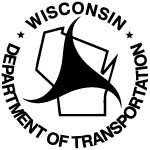 Wisconsin Department of TransportationDT1515        05/2022Municipality Selection Committee (List at least 3 voting members in the selection process, including the chairperson)For approval, submit form to WisDOT Region Local Program Project ManagerState Project IDHighway/StreetEstimated Consultant Contract CostDescription of WorkDescription of WorkDescription of WorkMunicipality 
ContactNameNameNameTitleTitle(Area Code) Telephone Number Email Address NameTitle(Area Code) Telephone Number1       2       3       4       5       Program    Other       Detailed estimate of hours and costs for the project was developed by:  Municipality  Central Office    WisDOT   	Estimate Attached: 	 Yes   NoWere objective criteria developed and used in short-listing the preferred consultants? 	 Yes   No A copy of the objective criteria can be found at the following location:  Municipality Project File   Central Office    WisDOT    Region project fileSolicitation Method  WisDOT Internet site for design solicitation  Small Purchase Procedure (see FDM 8-5-10)  Municipal solicitationRoster Used  Notifying entire WisDOT Eligible Roster of Consultants  Notifying entire municipally maintained roster of interested and qualified firms (minimum of 10). Document in the project file.	Number of firms contacted:       Number of firms responding:       Less than three responding? Justified Sole Source (FHWA approval)Were interviews held with the potential consultants?  Yes, how many?        	 NoCommunication methods (check all that apply)  Email	  Local Internet site  Call	  Newspaper Advertisement  Mail	  Other  Final short list of consulting firms in order of rank in the project:1       2       3       Approval for selecting the following preferred consultant is requested:Approval for selecting the following preferred consultant is requested:MunicipalityPrepared By (name and title)Prepared By (name and title)Date (choose)WisDOT Use Only 	* CARS Required ValuesWisDOT Use Only 	* CARS Required ValuesWisDOT Use Only 	* CARS Required ValuesWisDOT Use Only 	* CARS Required ValuesWisDOT Use Only 	* CARS Required ValuesWisDOT Use Only 	* CARS Required Values*Contract PhaseDate of Request*Status*Contract Function*Project Limits*Program Code*Federal Funding %      %      %*County*DBE % Goal     %     %*Region/Bureau*DBE Good Faith Effort Request Yes         No Yes         NoSelection for Design by Local Government Contract Approved by	See FDM 8-5-20.5Contracts $50,000 or more – Statewide Consultant Engineer / Contracts under $50,000 – Region Selection for Design by Local Government Contract Approved by	See FDM 8-5-20.5Contracts $50,000 or more – Statewide Consultant Engineer / Contracts under $50,000 – Region Selection for Design by Local Government Contract Approved by	See FDM 8-5-20.5Contracts $50,000 or more – Statewide Consultant Engineer / Contracts under $50,000 – Region Selection for Design by Local Government Contract Approved by	See FDM 8-5-20.5Contracts $50,000 or more – Statewide Consultant Engineer / Contracts under $50,000 – Region Selection for Design by Local Government Contract Approved by	See FDM 8-5-20.5Contracts $50,000 or more – Statewide Consultant Engineer / Contracts under $50,000 – Region Assigned Fixed Fee     %Approval Signature(Brush Script font)Approval Signature(Brush Script font)Date (choose)